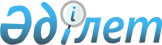 О внесении изменений и дополнений в некоторые решения Правительства Республики КазахстанПостановление Правительства Республики Казахстан от 23 сентября 2008 года № 879

      В соответствии с Законом Республики Казахстан от 13 июня 2001 года "О туристской деятельности в Республике Казахстан" Правительство Республики Казахстан ПОСТАНОВЛЯЕТ: 



      1. Внести в некоторые решения Правительства Республики Казахстан следующие изменения и дополнения: 



      1) утратил силу постановлением Правительства РК от 07.06.2012 № 753 (вводится в действие по истечении двадцати одного календарного дня после первого официального опубликования);



      2) в постановлении Правительства Республики Казахстан от 26 апреля 2006 года № 329 "Вопросы Министерства туризма и спорта Республики Казахстан" (САПП Республики Казахстан, 2006 г., № 15, ст. 145): 

      в Положении о Министерстве туризма и спорта Республики Казахстан, утвержденном указанным постановлением: 



      в пункте 14 : 

      абзац третий, четвертый изложить в следующей редакции: 

      "межрегиональную и межотраслевую координацию в области туристской деятельности, в том числе координацию программ и планов развития туризма акиматов областей (города республиканского значения, столицы), взаимодействие с отечественными, зарубежными и международными туристскими, общественными и другими организациями и лицами, осуществляющими туристскую деятельность, независимо от форм собственности в области туристской деятельности; 

      разрабатывает, заключает и исполняет международные договоры в области туристской деятельности, а также представляет интересы государства в области туризма в международных организациях и на международных мероприятиях и участие в их работе;"; 

      абзац седьмой после слова "законодательства" дополнить словами ", вносит предложения по его совершенствованию;"; 

      абзац шестнадцатый изложить в следующей редакции: 

      "участвует в формировании и реализации единой политики по привлечению инвестиций в туристскую отрасль;"; 

      абзац двадцать третий исключить; 

      дополнить абзацами двадцать третьим, двадцать четвертым, двадцать пятым, двадцать шестым, двадцать седьмым, двадцать восьмым и двадцать девятым следующего содержания: 

      "утверждает правила классификации мест размещения туристов; 

      утверждает правила переподготовки и повышения квалификации специалистов в области туристской деятельности; 

      утверждает правила формирования государственного реестра лиц, осуществляющих туристскую деятельность, и государственного реестра туристских маршрутов и троп; 

      совместно с уполномоченным органом по техническому регулированию и метрологии регулирует деятельность в сфере стандартизации в области туристской деятельности; 

      осуществляет комплексный анализ, прогнозирование стратегических направлений развития туризма и туристской индустрии, и проводит мониторинг состояния развития туристской отрасли; 

      представляет к награждению государственными наградами и присвоению почетных званий Республики Казахстан лиц, внесших вклад в развитие туристской отрасли; 

      разрабатывает и представляет для утверждения персональный состав и положение о совете по туризму;"; 

      абзац тридцатый исключить; 



      в пункте 15 : 

      дополнить абзацем третьим следующего содержания: 

      "реализацию стратегии, государственных, отраслевых (секторальных) программ развития туризма и туристской индустрии;"; 

      абзац пятый исключить; 

      абзац девятый после слов "и внутри государства" дополнить словами ", в том числе путем проведения республиканских и международных выставок и ярмарок в области туристской деятельности;"; 

      дополнить абзацами десятым, одиннадцатым, двенадцатым, тринадцатым, четырнадцатым и пятнадцатым следующего содержания: 

      "предъявление в суды исков в соответствии с законодательством; 

      рассмотрение дел об административных правонарушениях в области туристской деятельности и наложение административного взыскания; 

      ведение государственного реестра лиц, осуществляющих туристскую деятельность, и государственного реестра туристских маршрутов и троп; 

      осуществление контроля за соблюдением акиматом области (города республиканского значения, столицы) правил лицензирования туристкой деятельности в части лицензирования услуг инструктора туризма; 

      исполнение международных договоров в области туристской деятельности, а также представление интересов государства в области туризма в международных организациях и на международных мероприятиях и участие в их работе; 

      размещение государственного заказа на исследование туристского рынка, издательскую, рекламную и картографическую продукцию в области туристской деятельности."; 



      3) утратил силу постановлением Правительства РК от 25.12.2012  № 1670(вводится в действие по истечении двадцати одного календарного дня после первого официального опубликования).



      2. Настоящее постановление вводится в действие по истечении десяти календарных дней после первого официального опубликования, за исключением подпунктов 1) и 3) пункта 1, которые вводятся в действие с 4 февраля 2009 года.       Премьер-Министр 

      Республики Казахстан                       К. Масимов Приложение          

к постановлению Правительства 

Республики Казахстан     

от 23 сентября 2008 года № 879 

          Документ о наличии и количестве работников       ____________________________________________________ 

                      (наименование заявителя)       М.П.                        Подпись руководителя 
					© 2012. РГП на ПХВ «Институт законодательства и правовой информации Республики Казахстан» Министерства юстиции Республики Казахстан
				№ 

п/п Фамилия, имя, 

отчество, 

номер и 

дата выдачи 

удостоверения 

личности Должность Стаж 

работы, 

в том 

числе 

в сфере 

туризма Квалификация 

(специальность) 

по диплому, 

свидетельству и 

другим документам 

об образовании с 

приложением 

нотариально 

заверенной копии 

подтверждающего 

документа Категория, 

разряд, 

класс по 

специальности 1 2 3 4 5 6 